Week-End Randonnée au Mont Aigoual 	Samedi25 et dimanche 26 avril 2020Pique-nique du dimanche 25 /4, 2 choix possibles :6€ : sandwich de charcuterie, de fromage, un sachet de chips, une compote et une madeleine.9€ : sandwich de charcuterie, de fromage, une salade composée (penser à emmener une boite hermétique), un fruit, et une barre céréaleGîtes ou chambre d’hôte pour la nuit du vendredi soir 24/4 pour ceux qui le souhaitent à réserver par vos soins, voici 2 adresses à Valleraugue, il y en existe d’autres à proximité voir internet :La Coconnière www.lacoconniere.fr tél : 04 67 73 21 30 ou 06 81 85 33 51Le Cagnelwww.lecagnel.fr tél : 04 67 82 24 12 ou 06 83 58 76 90 mail : lecagnel@gmail.comFiche d’inscription ci-jointe  à faire parvenir remplie et signée de préférence  à uzesrandonnee@gmail.com      Ou à déposer sous enveloppe à : Bar le Carola 4, Place Albert 1er  Uzès 30700)Votre inscription ne sera validée qu’après paiement  de l’ acompte de  15 € soit par chèque avec la fiche d’inscription à l'ordre d'Uzès Randonnéesoit par virement sur le compte du club RIB FR76 1350 6100 0085 1124 0533 545 Dans tous les cas, merci de nous prévenir de votre inscription par courriel à:uzesrandonnee@gmail.comLe solde du séjour 34 € ou 37€ (suivant l’option pique-nique choisie)devra être réglé avant le 5 avril 2020       Après cette date , il ne sera plus possible d'annuler son séjour, (engagement pris      auprès du gîte)  sauf circonstances majeures ou/et trouver vous-même quelqu'un      pour vous remplacer de façon certaine.Fiche d’inscription page suivante	2 /3	3/3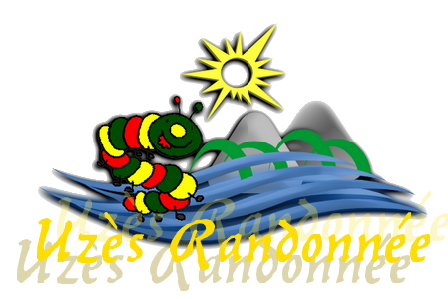 Début d’inscription 02/02/2020Fin d’inscription
10/03/2020Le Mont Aigoualpoint culminant du Gard culmine à 1 565 mètres d'altitude. Bastion sud-est du Massif central, le mont Aigoual est remarquable par son panorama, son climat et son observatoire météorologique.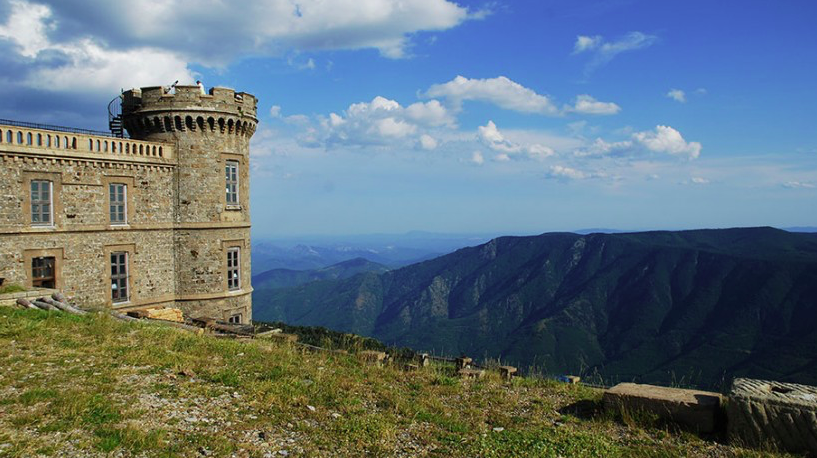 Prix du Week-End43 € + 9 ou 6€ pour le pique-nique du dimanche soit 49 ou 52 €par personne(A rajouter éventuellement les locations de serviette de toilette et sac à viande)Ce prix comprendHébergement 1 nuitée au Gite d’étape d’Aires de Côte à 1085 m d’altitudeRepas du samedi soirPetit déjeuner du dimanche matinPique-nique du dimanche midi (deux formules au choix voir ci-dessous)Assurance et taxe de séjourHébergement(limité à 46 personnes)Gîte d’étape d’Aire-de-Côte – Cendrine Ribière et Didier Bourquardez48400 BASSURELStél : 04 66 44 70 47 mail : gite@airedecote.comsite : www.airedecote.comChambresDortoirs de 4 ou 6 placesChaque dortoir est équipé de douches, lavabos et toilettesDrap housse, traversin avec taie et couvertures sont fournis.Possibilité de location de serviette de toilette (2€) et de sac à viande (2€)Repas du soirEntrée, plat, fromage et dessertLes boissons ne sont pas comprisesRendez-vousSamedi matin départ de l’Esplanade (parking du Redounet) à 7h15. Départ de la randonnée du samedi à 9h 15 de l’office du tourisme de Valleraugue.Possibilité de prendre une chambre ou un gîte à Valleraugue le vendredi 24/4à votre initiative (voir ci-dessous les noms de deux gîtes de Valleraugue).TransportVoitures individuellesOrganisation de covoiturage pour le départ du samedi 25/4Ceux qui partent le vendredi s’organisent entre eux pour le covoituragePique-Nique du SamediChacun prévoit son pique-nique du samedi 25/4RandonnéesSamedi : De Valleraugue au gîte d’Aire-de-Côte en passant par le sommet du Mont Aigoual (montée emblématique des 4000 marches 9km – 1200 m de dénivelé puis 6 km pour redescendre au gîte)Dimanche : Retour à Valleraugue par les GR 67 et GR 62 15 km en descenteAccompagnateur et contactMarc RAFFIER tél : 06 28 09 89 13 raffier.marc@neuf.frInscription et PaiementPar courriel : uzesrandonnee@gmail.comOu courrier déposé au Carola Place Albert 1er UzèsL’inscription ne sera enregistrée qu’après validation de la fiche d’inscription datée et signée ainsi que l’acompte règlé.soit par chèque soit par virement.